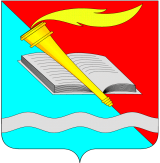 АДМИНИСТРАЦИЯ ФУРМАНОВСКОГО МУНИЦИПАЛЬНОГО РАЙОНА ПОСТАНОВЛЕНИЕот 05.04.2024 				                                                                        №  383г. Фурманов О проведении двухмесячника по озеленению, благоустройству и санитарной очистке территории Фурмановского муниципального района с целью улучшения экологической обстановки и санитарного состояния улиц, площадей, зеленых зон общего пользования, дворовых территорий.В целях наведения в Фурмановском муниципальном районе надлежащего санитарного порядка по окончании зимнего периода, во исполнении распоряжения Губернатора Ивановской области от 12.04.2006 года  № 315-р «О мерах по улучшению благоустройства и санитарного  содержания поселений и городских округов Ивановской области», рукодствуясь  Правилами  благоустройства Фурмановского городского поселения Фурмановского муниципального района, администрация  Фурмановского  муниципального  района  п о с т а н о в л я е т:1. Провести с 08 апреля 2024 года по 16 июня 2024 года двухмесячник  по озеленению, благоустройству и санитарной очистке территории Фурмановского муниципального района.2. 12 апреля 2024 года, 19 апреля 2024 года, 26 апреля 2024  объявить днями  гражданского субботника.3. Отделу жилищно-коммунального хозяйства и благоустройства администрации Фурмановского муниципального района совместно с  МБУ «Управление административными зданиями и автохозяйством» в пределах средств, предусмотренных в бюджете организовать:          -  ремонт дорожных покрытий;-   ремонт тротуаров;-  уборку придорожной территории  дорог и тротуаров; - озеленение территорий общего пользования:-  срезку и вывоз излишнего грунта с обочин  и  газонов улиц города;-  уборку придорожной территории  дорог и тротуаров;-  очистку мест захоронений от слежавшегося снега и мусора;-  очистку санитарных территорий источников водоснабжения; -  ликвидацию стихийных свалок и навалов мусора;- организовать ручной подбор мусора у контейнерных площадок в частном секторе;- обеспечить систематический уход за зелеными насаждениями, газонами, цветниками.5. Отделу архитектуры администрации Фурмановского муниципального района:- усилить контроль за содержанием ограждений стройплощадок (уборка мусора, ремонт и т.д.). Рекомендовать застройщикам принять участие в проведении уборочных работ на прилегающих территориях строительных объектов;- проконтролировать наличие на стройплощадках пунктов очистки колес  автотранспорта и их фактическое использование в постоянном режиме.  6.  Комитету по  муниципальному контролю администрации Фурмановского муниципального района:- усилить контроль за соблюдением правил размещения рекламных материалов;-  уведомить руководителей предприятий, организаций, на балансе которых находятся здания и сооружения, своевременно обеспечить производство работ по реставрации, ремонту и покраске фасадов объектов и их отдельных элементов (балконов, лоджий и т.д.);-   усилить контроль за соблюдением норм и правил, установленных муниципальными правовыми актами, в части нарушения благоустройства на территории  г.Фурманов. 7.  Отделу экономического развития и торговли администрации Фурмановского муниципального района: - рекомендовать руководителям предприятий, организаций, учреждений всех форм собственности, принять активное участие в проведении двухмесячника по улучшению благоустройства и санитарного состояния, активизировать проведение санитарных дней и организовать субботники по уборке территории Фурмановского муниципального района.8.  Муниципальному учреждению «Отдел образования» администрации Фурмановского муниципального района:- рекомендовать учреждениям образования организовать работы по очистке и благоустройству прилегающих территорий.9.  Муниципальному казенному учреждению «Отдел культуры» администрации Фурмановского муниципального района:- содействовать в проведении работ по очистке, благоустройству Летнего сада, зон отдыха, подготовке их к работе в летний период.10. Муниципальному казенному учреждению «Отдел спорта» администрации Фурмановского муниципального района:- привлечь к проведению субботников по уборке территорий города молодежные общественные организации  и объединения студентов;- содействовать в проведении работ по очистке и благоустройству стадиона, внутренних и прилегающих территорий детско-юношеской спортивной  школы.          11. Рекомендовать управляющим организациям, товариществам собственников жилья и жилищно-строительным кооперативам в соответствии с «Правилами благоустройства Фурмановского городского поселения Фурмановского муниципального района»  произвести:                                              -  очистку придомовых территорий  от мусора;- озеленение внутридворовых территорий в жилых районах и обеспечение систематического ухода за зелеными насаждениями, газонами, цветниками. ООО «Микроклимат+»:- организовать ручной подбор мусора у контейнерных площадок у многоквартирных домов.12. Рекомендовать ООО «Региональный  оператор по обращению с твердыми бытовыми отходами»:- ремонт или замену контейнеров для бытового мусора, замену старых, непригодных к использованию.13. Рекомендовать владельцам индивидуальных жилых домов  в соответствии с «Правилами благоустройства Фурмановского городского поселения Фурмановского муниципального района» произвести:-  очистку закрепленной за домовладением территории от мусора;-  ремонт ограждений земельных участков;-  восстановление адресной нумерации домов;-  посадку, обрезку деревьев, кустарника. 14. Закрепить за предприятиями, организациями независимо от форм собственности, объектами торговли,  а  также  учебными  заведениями территории для проведения субботника согласно приложению.15. Вывоз мусора при проведении субботника осуществлять за счет собственных средств предприятий, организаций и учреждений.16. Разместить постановление на официальном сайте администрации Фурмановского муниципального района в сети Интернет.17. Контроль  за  исполнением  постановления возложить на заместителя главы администрации Фурмановского  муниципального  района  Л.В. Белину. Глава Фурмановского муниципального  района                                                       П. Н. КолесниковКорунов  А.В. Исп.Мишина С.В.                                                                                                                                                                                                                2-07-14                                                                                                                                                                  ПриложениеНаименование учрежденияТерритория ОУ, объекта торговли, предприятия (виды работ)Закрепленная территория за ОУ, объектом торговли, предприятием (название улицы)Муниципальное общеобразовательное учреждение средняя школа № 1 города Фурманова(МОУ СШ № 1)Уборка листвы на газонах по фасаду школы и на прилегающей территории, уборка асфальтированных дорожекул. Тимирязеваперекресток.Муниципальное общеобразовательное учреждение средняя школа № 3 города Фурманова(МОУ СШ № 3)Уборка сухого мусора на пришкольной территории зданий №1 и №2ул. Пролетарская (здание №1) Уборка улицы К. Либкнехта (здание №2)Уборка сухого мусора на территории, прилегающей к школе ( ул. Пролетарская, ул. Ивановская, ул Хлебникова, ул. Крестьянская, ул. Карла Либкнехта.) Уборка сухого мусора на детской игровой площадке, ул. ПролетарскаяМуниципальное общеобразовательное учреждение средняя школа № 7 города Фурманова(МОУ СШ № 7)территория школы( мусор)РеволюционнаяМуниципальное общеобразовательное учреждение основная школа № 8 города Фурманова(МОУ СШ № 8)Уборка мусора на территории школьного огорода. Спортивная площадка около школы. Уборка мусора вдоль забора Фабрики № 2.ул. Нижний ДворУборка мусора вдоль забора Фабрики № 2.Муниципальное общеобразовательное учреждение средняя школа № 10 города Фурманова(МОУ СШ № 10)Пришкольная территория. Сбор мусора.Тимирязева 10. Территория к рынку. Вокруг школыМуниципальное общеобразовательное учреждение Иванковская средняя школа Фурмановского района(МОУ Иванковская СШ)(уборка мусора, старых листьев)1,5 м от забораМуниципальное общеобразовательное учреждение Хромцовская основная школа Фурмановского района(МОУ Хромцовская ОШ)Уборка мусораДетские площадкиМуниципальное общеобразовательное учреждение Дуляпинская основная школа Фурмановского района(МОУ Дуляпинская ОШ)Территория школы (уборка мусора, старых листьев)Ул. Больничная, д. 5Муниципальное общеобразовательное учреждение Панинская начальная школа Фурмановского района(МОУ Панинская НШ)Уборка мусораДетская площадка, тренажерный комплекс, монумент СлавыМуниципальное дошкольное образовательное учреждение детский сад № 1 «Ромашка» города Фурманова(МДОУ д/с № 1 «Ромашка»)Очистка территории от листьев, посадка кустарниковУл. Белова, детская площадка. Уборка мусора.Муниципальное дошкольное образовательное учреждение детский сад № 2 «Теремок» общеразвивающего вида города Фурманова(МДОУ д/с № 2 «Теремок»)Сбор мусора, утилизация опавшей листвыДетская площадка ул.Тимирязева, 22,24Муниципальное дошкольное образовательное учреждение детский сад № 3 «Дюймовочка» общеразвивающего вида с приоритетным осуществлением физического развития воспитанников города Фурманова(МДОУ д/с № 3 «Дюймовочка»)Уборка территории ДОУ, санитарной зоны, побелка деревьев, ликвидация несанкционированных свалок на прилегающей территории.Теплотрасса МУП «Теплосеть»Муниципальное дошкольное образовательное учреждение детский сад № 4 «Солнышко» общеразвивающего вида города Фурманова(МДОУ д/с № 4 «Солнышко»)Уборка мусора, сухой травы и листьев.Вокруг детского сада,1.5 м от забораМуниципальное дошкольное образовательное учреждение детский сад № 5 «Звездочка» общеразвивающего вида с приоритетным осуществлением интеллектуального развития воспитанников города Фурманова(МДОУ д/с № 5 «Звездочка»)Уборка территории от мусора, веток.Близлежащая к детскому саду территория ул. ВозрожденияМуниципальное дошкольное образовательное учреждение детский сад № 6 «Колокольчик» общеразвивающего вида города Фурманова(МДОУ д/с № 6 «Колокольчик»)Обрезка мелкого кустарника, побелка стволов деревьев, бордюров, свисающих веток, поправка песочницул. Тимирязева,25,27 и 4 м. от территории детского садаМуниципальное дошкольное образовательное учреждение детский сад № 8 «Березка» компенсирующего вида города Фурманова(МДОУ д/с № 8 «Березка»)сбор и уборка сухостоя (травы и веток), уборка мусораучасток теплотрассы, прилегающий к территории д/с до дороги по ул. Д.Бедного, участок теплотрассы, прилегающий к территории д/с между д. 51, 53, 55 по ул.Д.БедногоМуниципальное дошкольное образовательное учреждение детский сад № 9 «Сказка» общеразвивающего вида города Фурманова(МДОУ д/с № 9 «Сказка»)Сбор, уборка мусора на территории ДОУ и прилегающей территории к ДОУ1,5м от забораМуниципальное дошкольное образовательное учреждение детский сад № 12 «Аленка» общеразвивающего вида города Фурманова(МДОУ д/с № 12 «Аленка»)17.04.2021 г. уборка внутренней территории учреждения (сбор мусора, веток)16.04.2021г. уборка прилегающей территории к МДОУ (ул. Возрождения, д. 17, котельная по ул. Возрождения, д.33А) (сбор мусора, веток)Муниципальное дошкольное образовательное учреждение детский сад № 13 «Светлячок» общеразвивающего вида города Фурманова(МДОУ д/с № 13 «Светлячок»)Уборка территории вокруг сада, санитарная зона1,5 м от забораМуниципальное дошкольное образовательное учреждение детский сад № 14 «Родничок» города Фурманова(МДОУ д/с № 14 «Родничок»)уборка территории от мусора, листьев, рыхление клумбУл. Дачная (от больницы №3 до дома 50)Муниципальное автономное учреждение дополнительного образования детско-юношеская спортивная школа города ФурмановаМАУ ДО ДЮСШуборка территории от мусора, листьев, рыхление клумбМуниципальное автономное учреждение дополнительного образования Центр детского творчества города ФурмановаМАУ ДО ЦДТУборка территории, сбор и вывоз мусораУлица ТимирязеваМуниципальное бюджетное учреждение дополнительного образования Детская художественная школа Фурмановского муниципального районаМБУ ДО ДХШ Фурмановского муниципального районаУборка сухих листьев, красить забор1,5м от забора школы, до гаражейОбъекты торговли, предприятияуборка территории от мусора, листьев, рыхление клумбПрилегающая территория на расстоянии 5 м по периметру земельного участка, находящегося в собственности либо другом праве собственности